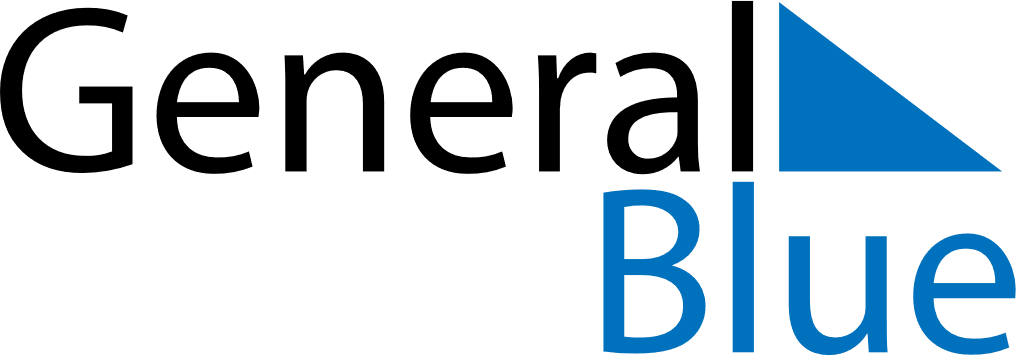 June 2022June 2022June 2022June 2022June 2022GibraltarGibraltarGibraltarGibraltarGibraltarGibraltarGibraltarGibraltarSundayMondayTuesdayWednesdayThursdayFridaySaturday123456789101112131415161718Queen’s Birthday192021222324252627282930NOTES